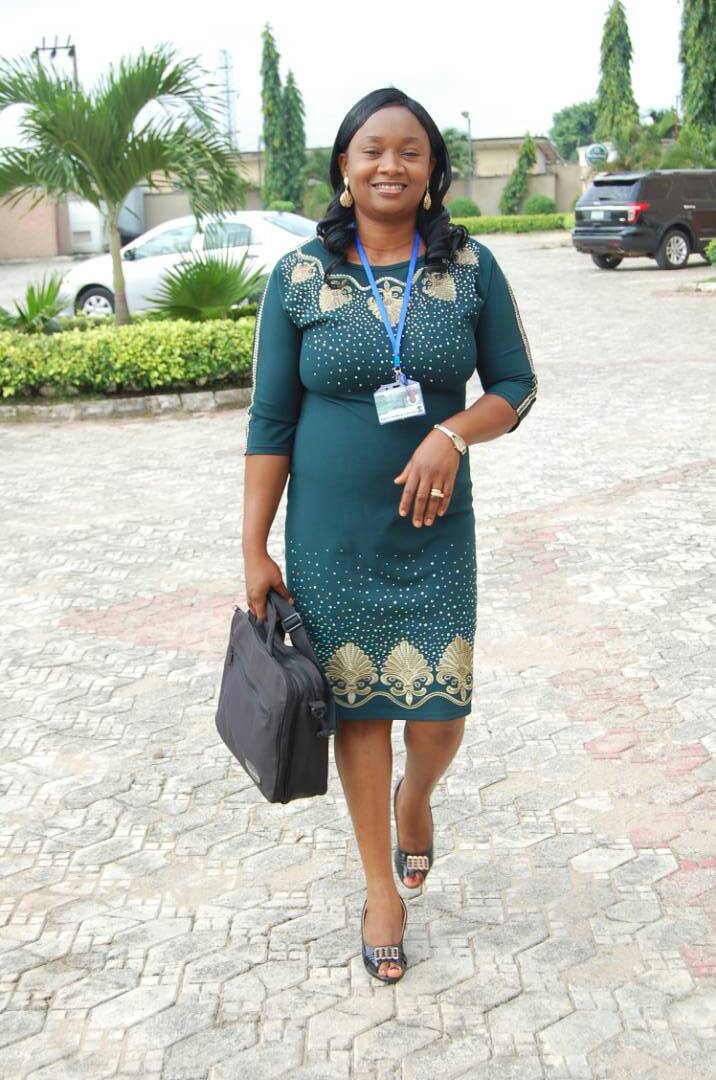 NAME: Ugwuanyi, Chigozie FredaTITLE: Mrs.DEPARTMENT: Public Administration and Local Government (PALG)FACULTY: Social SciencesEMAIL: chigozie.ugwuanyi@unn.edu.ngPHONE NUMBER: 08064065511DESIGNATION:  Assistant LecturerBRIEF BIOGRAPHY: Ugwuanyi Chigozie Freda, was born to the family of Mr. S.N.C. Okpata of Obimo and married to Professor Jerry Ugwuanyi of Obukpa, both in Nsukka Local Government Area of Enugu State. Ugwanyi Chigozie is currently an Assistant Lecturer in the Department of Public Administration and Local Government. She has participated in conferences, workshops and seminars and also has a professional certificate from the Nigerian Institute of Management (NIM) (Chatered) AREA OF SPECIALIZATION: Human Resources Management (HRM).QUALIFICATION:Qualifications:December, 2015:	University of Nigeria, Nsukka, Enugu State.			Master of Science (M.Sc) in Public Administration and Local Government July, 2011:		University of Nigeria, Nsukka, Enugu State.Bachelor of Science (B.Sc) in Public Administration and Local Government.July, 2006:		University of Nigeria, Nsukka, Enugu State.			Diploma in Public Administration.June, 2001:		Uzo-Uwani Secondary School Adani .			Senior School Certificate Examination.July, 1995:		Central School Adani.			First School Leaving Certificate.RESPONSIBILITIES: Preparation of Course outlines and Lecture notes in partnership with course coordinatorsDelivery of LectureMarking and Grading of Examination ScriptsAttendance to Departmental and Faculty Board Meetings.Student Union Staff AdviserMember Departmental Sandwich Committee Discharge of other duties as assigned by the Head of Department.PUBLICATIONS: In view.